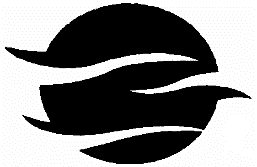 Grand Isles At WellingtonGRAND ISLES MASTER HOMEOWNER’S ASSOCIATION, INC.11585 LAKE ISLES DRIVEWELLINGTON, FL 33414 561-333-5253BOARD MEETING MINUTES3-18-2021, 7PMIn Attendance:  President Doug Stark, Vice President Doreen Levy, Treasurer Alan Apfel, Secretary Lauren McPherson, Director Andrew Plevin, and Jim Pike, Property Manager.  Call to Order:  Meeting called to order at 7:02 by Doug Stark
Determination of quorum:  All five members of the Board presentApproval of Meeting Minutes:  Motion to approve 2-18-2021 Minutes without reading made by Doug Stark, seconded by Alan Apfel, voted All in FavorTreasurers Report: February 2021 financial report presented by Alan Apfel, with additional information from Doug StarkOld BusinessReplacement of Clubhouse and Carmel Pool-house Roofs –Work is in progress by Mark and Son Roofing.  Decision had been made to hold off on roof work during spring break week of March 15-19, and resume on Monday March 22ndHigh Impact Glass Installation at Guardhouse –This is on schedule for late April, will be installed before Hurricane SeasonStreet Light and LED Blackout Panel Updates –New FPL streetlight was approved, is currently with Planning and Zoning.  LED Blackout Panels are on back order, hope to be in by the end of MarchNew BusinessAPB Security Performance and New Gate Attendants –Have received many positive comments about new company.  Their adherence to ID procedures has led several residents to get barcodes rather than continue coming in through the guest lane.  Tangently, a resident voiced concern that police officers have to change out their vehicles many times, and shouldn’t have to continually pay full price for new ones.  Doug Stark made a motion to reduce the barcode fee for marked police vehicles to $10.  This was seconded by Alan Apfel, voted All In FavorMotor for Clubhouse Lake Fountain –Motor burned out, a new one is on order from Solitude Lake Service.  This is a very uncommon motor, available only as a special order from the AquaMaster factory in Wisconsin.  Should be in Monday March 29thSocial Committee Proposal for Yoga Classes –Lauren McPherson, head of the Social Committee, proposed having eight yoga classes in the grassy area next to the clubhouse, for a total charge of $400.  Homes 90 Days Past Due to Have Common Area Rights Removed –Secretary Lauren McPherson read the addresses of six owners to have their rights removed.  Doug Stark made a motion in favor, seconded by Andrew Plevin, voted AIFHomes in Violation to Forward to Fining Committee – Secretary Lauren McPherson read the addresses and violations of three owners to be forwarded.  Motion to approve made by Doug Stark, seconded by Alan Apfel, voted AIF Late Additions to Agenda/Items for Discussion --noneOpen ForumResident complained of selective enforcement of ID requirements by APB Security.  Also was upset that her daughter would not be let in without her Drivers LicenseAdjournment:  Motion made by Doug Stark to adjourn the meeting at 8:45pm, seconded by Andrew Plevin.  AIFApproved:_______________________________________________